                                                                                                                                                                                           УТВЕРЖДАЮ                             декан факультета журналистики Тулупов В.В.                                                                                                                                           __ декабря 2021 г  Расписание экзаменов зимней экзаменационной сессии 2021/2022 уч. г.1 курс направление 42.04.02 «Журналистика» магистратура Сроки сессии 09.01.2022-27.01.2022Ответственный исполнитель 	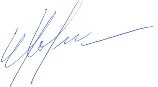 зам. декана по работе с магистратурой                                                         И. В. ХорошуноваДатаПрофиль «СМИ и интернет»12.01  Консультация 14.00Филологическое обеспечение профессиональной деятельности, доц. Е. М. Бебчук, ауд. 0413.01 Экзамен 14.00Филологическое обеспечение профессиональной деятельности, доц. Е. М. Бебчук, ауд. 0417.01 Консультация 11.30Информационная безопасность в медиапроизводстве, доц. Р. В. Жолудь, ауд. 03   18.01 Экзамен 11.30   Информационная безопасность в медиапроизводстве, доц. Р. В. Жолудь, ауд. 0321.01 Консультация 9.45Системный анализ в журналистике, преп. Е. П. Корельская, ауд. 0422.01 Экзамен 9.45Системный анализ в журналистике, преп. Е. П. Корельская, ауд. 0426.01 Консультация 11.30Маркетинговая коммуникация в Интернете, доц. М. А. Шилова, ауд. 0427.01 Экзамен 11.30Маркетинговая коммуникация в Интернете, доц. М. А. Шилова, ауд. 04